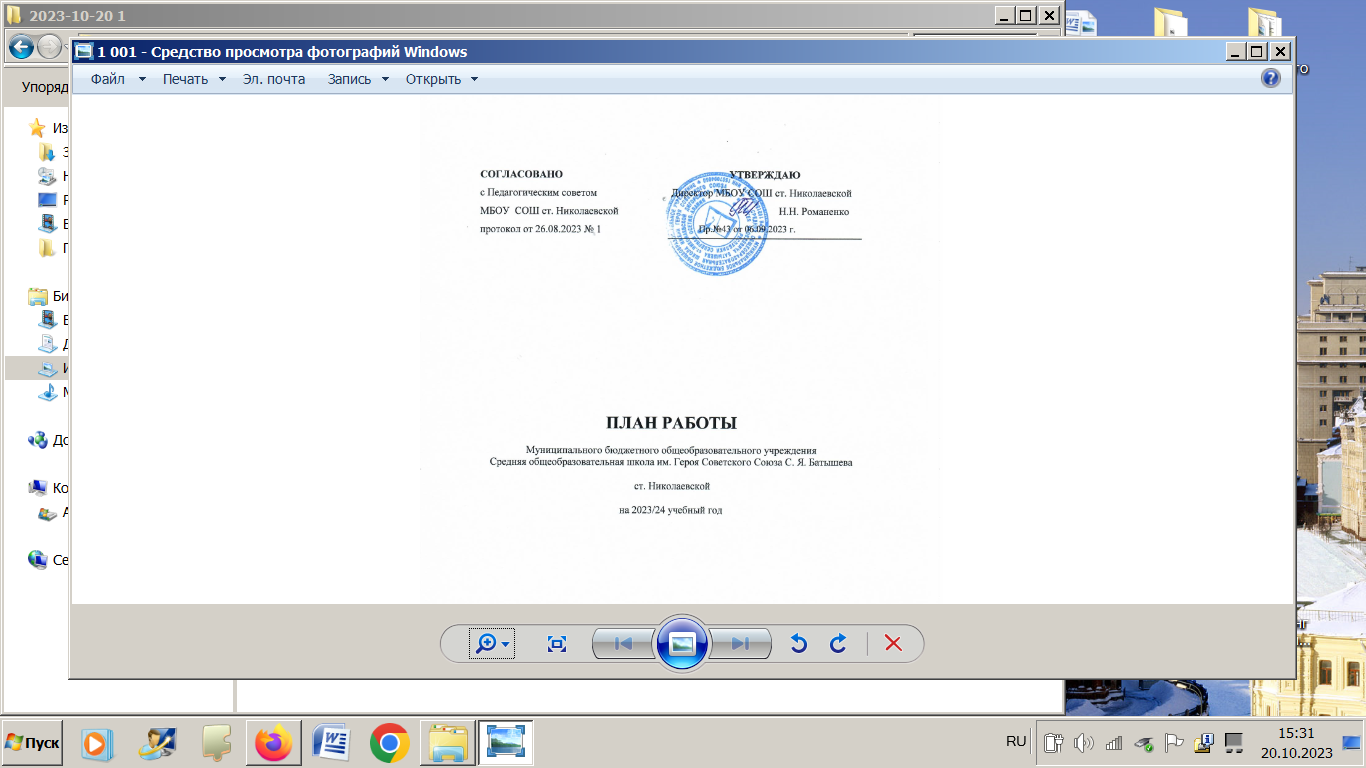 СОДЕРЖАНИЕРАЗДЕЛ 1. Образовательная деятельность1.1. Реализация основных образовательных программ по уровням образования в соответствии с ФГОС и ФОП1.2. План мероприятий, направленных на повышение качества образования1.3. Научно-методическая работа1.4. Формирование и развитие функциональной грамотности обучающихсяРАЗДЕЛ 2. Воспитательная работа2.1. Реализация рабочей программы воспитания и календарного плана воспитательной работы2.2. Изучение и применение государственной символики в образовательном процессе2.3. Работа с родителями (законными представителями)2.4. Психолого-педагогическое и социальное сопровождение образовательной деятельности2.5. Антитеррористическое воспитание учеников2.6. Информационная безопасность детей2.7. Профориентация школьниковРАЗДЕЛ 3. Административная и управленческая деятельность3.1. Подготовка к независимой оценке качества образования3.2. Внутришкольный контроль3.3. Внутренняя система оценки качества образования (ВСОКО)3.4. Деятельность педагогического совета школы3.5. Работа с педагогическими кадрами3.6. Нормотворчество3.7. Цифровизация3.8. Мероприятия в рамках Года педагога и наставника3.9. Профилактика коронавирусаРАЗДЕЛ 4. Хозяйственная деятельность и безопасность4.1. Безопасность4.2. Сохранение и укрепление здоровья участников образовательных отношений4.3. Укрепление и развитие материально-технической базыЦели и задачи на 2023/24 учебный годЦель :повышение качества образования через создание единого образовательного пространства, обеспечение информационной безопасности и построение системы профессиональной ориентации обучающихся.Задачи: для достижения намеченной цели необходимо:использовать воспитательные возможности единой образовательной среды и пространства;совершенствовать материально-технические и иные условия реализации основных образовательных программ, соответствующих ФОП;повышать компетенции педагогических работников в вопросах применения ФОП;проводить мероприятия, направленные на повышение грамотности обучающихся по вопросам информационной безопасности;совершенствовать формы и методы обеспечения информационной безопасности обучающихся;проводить мероприятия, направленные на формирование у подростков навыков законопослушного и ответственного поведения в цифровой среде;развивать нормативно-правовое обеспечение профориентационной деятельности;организовать и систематизировать первичную профориентационную помощь;создать условия для полноценного сотрудничества с социальными партнерами для разностороннего развития обучающихся;развивать представления обучающихся о современном разнообразии профессий и специальностей, возможностях профессионального образованияРАЗДЕЛ 1. Образовательная деятельность1.1. Реализация основных образовательных программ по уровням образования в соответствии с ФГОС и ФОП уровней образования1.2. План мероприятий, направленных на повышение качества образования1.3. Научно-методическая работа1.3.1. Организационная деятельность1.3.2. Деятельность методического совета школыМетодическая тема: «Обновление методической работы как условие повышения качества образования».Цель: непрерывное совершенствование профессиональной компетентности учителей как условие реализации цели обеспечения изменений в содержании и организации образовательного процесса, способствующих формированию общеучебных умений и навыков школьников.Задачи:Выявление, изучение, обобщение и распространение передового педагогического опыта, помощь педагогическим работникам в обобщении и презентации своего опыта работы, организация взаимодействия и взаимообучения педагогических работников.Поддержка и сопровождение учителей, нуждающихся в методической поддержке, в том числе молодых специалистов, создание точек роста для профессионального и карьерного лифта педагогов.Выявление и ликвидация профессиональных дефицитов на основе индивидуальных траекторий педагога.Внедрение нового методического обеспечения образовательного процесса.План методической работы на 2023/24 учебный год1.3.3. Деятельность профессиональных объединений педагогов1.3.4. Обобщение и распространение опыта работы педагогов школыЦель: обобщение и распространение результатов творческой деятельности педагогов.1.4. Формирование и развитие функциональной грамотности обучающихсяРАЗДЕЛ 2. Воспитательная работа2.1. Реализация рабочей программы воспитания и календарного плана воспитательной работы2.2. Изучение и применение государственной символики в образовательном процессе2.3. Работа с родителями (законными представителями)2.3.1. Консультирование2.3.2. План общешкольных и классных (в том числе параллельных) родительских собраний2.4. Психолого-педагогическое и социальное сопровождение образовательной деятельности2.4.1.Психолого-педагогическое сопровождение 2.4.2. Деятельность совета по профилактике правонарушений и безнадзорностиЦель: профилактика правонарушений, преступности и безнадзорности несовершеннолетних, формирование законопослушного поведения и правовой культуры обучающихся и их родителей (законных представителей).Задачи:В доступных формах и доступными методами учебной и воспитательной работы способствовать профилактике правонарушений, преступности и безнадзорности учащихся, формированию законопослушного поведения обучающихся.Защищать права и законные интересы несовершеннолетних, которые находятся в трудной жизненной ситуации, социально опасном положении.Выявлять детей группы риска, детей, которые находятся в трудной жизненной ситуации и социально опасном положении, и принимать меры по оказанию им педагогической и психологической помощи.Осуществлять индивидуальный подход к обучающимся и оказывать помощь в охране их психофизического и нравственного здоровья.Осуществлять консультативно-профилактическую работу среди учащихся, педагогических работников и родителей (законных представителей).Всесторонне развивать интеллектуальные, творческие, спортивные и социальные способности обучающихся.2.5. Антитеррористическое воспитание учеников2.6. Информационная безопасность детей2.7. Профориентация школьниковРАЗДЕЛ 3. Административная и управленческая деятельность3.1. Подготовка к независимой оценке качества образования3.1.1.План мероприятий по подготовке к государственной (итоговой) аттестации3.2. Внутришкольный контроль3.3. Внутренняя система оценки качества образования (ВСОКО)3.4. Деятельность педагогического совета школыПедагогический совет решает вопросы, которые касаются организации образовательной деятельности:определяет основные направления развития образовательной организации, направления повышения качества образования и эффективности образовательной деятельности;рассматривает и принимает локальные акты, основные образовательные программы и дополнительные общеразвивающие программы, программы развития образовательной организации;определяет порядок реализации платных образовательных услуг;обсуждает и принимает перечень учебно-методических комплектов, учебников и учебных пособий, которые используют в образовательной деятельности;рассматривает и согласовывает отчет по результатам самообследования образовательной организации;обсуждает вопросы реализации программы развития образовательной организации.Также педагогический совет вносит предложения и ходатайствует о поощрении и награждении педагогических работников, об их участии в профессиональных конкурсах.3.4.1. Реализация профстандарта педагога3.6. Нормотворчество3.4.2. Разработка локальных и распорядительных актов3.4.3. Обновление локальных актов3.7. Цифровизация3.5. Мероприятия в рамках Года педагога и наставника3.6. Профилактика коронавирусаРАЗДЕЛ 4. Хозяйственная деятельность и безопасность4.1. Безопасность4.1.2. Антитеррористическая защищенность4.1.2. Пожарная безопасность4.1.3. Ограничительные мероприятия из-за коронавируса4.2. Сохранение и укрепление здоровья участников образовательных отношений4.2.1. План мероприятий по охране здоровья обучающихся4.3. Укрепление и развитие материально-технической базы4.3.1. Оснащение имуществом4.3.2. Содержание имуществаМероприятиеСрокОтветственный1. Организационное обеспечение реализации ООП уровней образования в соответствии с ФГОС и ФОП1. Организационное обеспечение реализации ООП уровней образования в соответствии с ФГОС и ФОП1. Организационное обеспечение реализации ООП уровней образования в соответствии с ФГОС и ФОПВнесение изменений в локальные акты школы в связи с внедрением ФОП и введением обновленного ФГОС СООАвгустДиректор школы Романенко Н.Н.заместитель директора по УВР Хлоева Е.В.Утверждение ООП в соответствии с ФГОС и ФОП уровней образованияАвгустЗаместитель директора по УВР Хлоева Е.В.Мониторинг условий и ресурсного обеспечения реализации образовательных программ уровней образования в соответствии с ФГОС и ФОПОктябрь—майЗаместитель директора по УВР Хлоева Е.В.Оценка соответствия учебников требованиям ФПУМартДиректор школы Романенко Н.Н.Педагог-библиотекарь  Судакова Н.И.Мониторинг образовательных потребностей (запросов) обучающихся и родителей (законных представителей) для проектирования учебных планов НОО, ООО и СОО в части, формируемой участниками образовательных отношений, и планов внеурочной деятельности уровней образования в соответствии с ФГОС и ФОПОктябрь—мартЗаместитель директора по УВР ХлоеваЕ.В.заместитель директора по ВР Маликова Е.А.2. Методическое обеспечение реализации ООП уровней образования в соответствии с ФГОС и ФОП2. Методическое обеспечение реализации ООП уровней образования в соответствии с ФГОС и ФОП2. Методическое обеспечение реализации ООП уровней образования в соответствии с ФГОС и ФОПСоставление перечня вопросов, возникающих в процессе реализации ФГОС и ФОП, для обсуждения на консультационных региональных вебинарахСентябрь—октябрь, февраль—мартЗаместитель директора по УВР Хлоева Е.В.Создание и пополнение банка эффективных педагогических практик реализации ФГОС и ФОПВ течение годаЗаместитель директора по УВР Хлоева Е.В.Ознакомление педагогических работников с информационными и методическими материалами по вопросам реализации ФГОС и ФОПВ течение годаЗаместитель директора по УВР Хлоева Е.В.Консультирование педагогических работников по актуальным вопросам реализации ФГОС и ФОПВ течение годаЗаместитель директора по УВР Хлоева Е.В.3. Кадровое обеспечение реализации ООП уровней образования в соответствии с ФГОС и ФОП3. Кадровое обеспечение реализации ООП уровней образования в соответствии с ФГОС и ФОП3. Кадровое обеспечение реализации ООП уровней образования в соответствии с ФГОС и ФОПДиагностика образовательных потребностей и профессиональных затруднений педагогов при реализации ООП в соответствии с ФГОС и ФОПЯнварьЗаместитель директора по УВР Хлоева Е.В.Реализация ежегодного плана-графика курсовой подготовки педагогических работников, реализующих ООП в соответствии с ФГОС и ФОПВ течение годадиректор школы Романенко Н.Н.Заместитель директора по УВР Хлоева Е.В.,4. Информационное обеспечение реализации ООП уровней образования в соответствии с ФГОС и ФОП4. Информационное обеспечение реализации ООП уровней образования в соответствии с ФГОС и ФОП4. Информационное обеспечение реализации ООП уровней образования в соответствии с ФГОС и ФОПРазмещение на сайте образовательной организации информационных материалов о реализации ООП в соответствии с ФГОС и ФОПВ течение годаЗаместитель директора по ВР Маликова Е.А.Информирование родительской общественности о реализации ООП в соответствии с ФГОС и ФОПЕжеквартальноЗаместитель директора по УВР Хлоева Е.В.Изучение и формирование мнения родителей о реализации ООП в соответствии с ФГОС и ФОП, представление результатовЕжеквартальноЗаместитель директора по УВР Хлоева Е.В., МероприятияСрокиОтветственныеРабота по преемственности начальной, основной и средней школыРабота по преемственности начальной, основной и средней школыРабота по преемственности начальной, основной и средней школыОбеспечение преемственности образования: адаптация учащихся 5-го классаСентябрьУчителя-предметникиПосещение учителями начальной школы уроков в 5-м классеНоябрьУчителя начальных классовПосещение учителями будущего 5-го класса уроков в 4-м классеДекабрьУчителя-предметникиМониторинг учебной деятельности учащихся 4-го классаЯнварьЗам.директора по УВР Хлоева Е.В.Руководитель МО Цындрич И.И.Посещение уроков в 4-м классе предметниками, планируемыми на новый учебный годАпрель, майУчителя-предметникиРабота с одаренными детьмиРабота с одаренными детьмиРабота с одаренными детьмиСоздание банка данных «Одаренные дети»СентябрьЗаместитель директора по УВР Хлоева Е.В.Собеседование с вновь прибывшими учащимися. Работа по их адаптации к условиям обучения в образовательном учрежденииОктябрьКлассные руководителиПодготовка учащихся к школьным и районным олимпиадамПо графикуУчителя-предметникиУчастие в предметных олимпиадахПо графикуКлассные руководителиИнструктирование учащихся по выборам экзаменов для итоговой аттестацииЯнварьУчителя-предметникиДополнительное образованиеДополнительное образованиеДополнительное образованиеКомплектование кружков и секцийСентябрьРуководители кружковОхват детей группы риска досуговой деятельностьюОктябрьКлассные руководителиУчастие кружков и секций в подготовке и проведении школьных коллективных творческих дел (по отдельному плану)В течение годаРуководители кружковПредупреждение неуспеваемостиПредупреждение неуспеваемостиПредупреждение неуспеваемостиВыявление слабоуспевающих учащихся в классах и изучение возможных причин неуспеваемостиСентябрьЗаместитель директора по УВР Хлоева Е.В., учителя-предметникиОрганизация и проведение дополнительных занятий для слабоуспевающих учащихся и одаренных детей1 раз в  неделюУчителя-предметникиДифференцирование домашних заданий с учетом возможностей и способностей ребенкаВ течение годаУчителя-предметникиПроведение заседания оперативного совещания «Контроль за посещаемостью дополнительных занятий учащихся, пропускавших уроки по уважительной причине»ДекабрьЗаместитель директора по УВР Хлоева Е.В.Анализ успеваемости и работы с учащимися с ОВЗ и слабоуспевающими учащимися на педагогических советахНоябрь, декабрь, март, майЗаместитель директора по УВР Хлоева Е.В.Своевременное извещение родителей о неуспеваемости учащихсяВ течение годаКлассные руководителиПосещение уроков с целью анализа работы учителя по предупреждению неуспеваемости в ходе тематических комплексных проверокВ течение годаДиректор Романенко Н.Н.Зам. директора по УВР Хлоева Е.В.Зам.директора по ВР Маликова Е.А.МероприятиеСрокОтветственныйИндивидуальная работа с учителями по запросамВ течение годаЗаместитель директора по УВР Хлоева Е.В.Мониторинг выявления затруднений в организации профессиональной деятельности педагоговЕжемесячноЗаместитель директора по УВР Хлоева Е.В.Разработка положений и сценариев мероприятий для детейЕжемесячноЗаместитель директора по ВР Маликова Е.А.Корректировка ООП НОО, ООП ООО, ООП СОО с учетом требований законодательстваВ течение годаЗам.директора по УВР Хлоева Е.В, учителяПополнение страницы на сайте школыПо необходимостиАдминистратор сайта Корректировка ООП НОО, ООП ООО, ООП СОО и подготовка цифровых материалов для реализации деятельности с использованием дистанционных образовательных технологийНоябрьУчителя, зам. директора по УВР Хлоева Е.В.МероприятиеСрокиОтветственныеМатериалыИзучение успешных образовательных практик дистанционного обучения, массового применения обучающих онлайн-платформ, в том числе ресурсов РЭШ, МЭШ, на уровне региона, муниципального образования, города, школыСентябрь—октябрьУчителя, руководители ШМО Бараева Н.М.Етдзаева З.С.Цындрич И.И.Опыт педагогов из других школ района,  регионаОписание передового опытаСентябрь—апрельУчителяМатериалы опытаОформление электронной методической копилкиСентябрь—майРуководители ШМОПрезентации, доклады, конспекты уроков, технологические карты уроковРассмотрение кандидатур для участия в конкурсах педагогического мастерства:характеристика;описание опыта работы;проведение открытых мероприятийСентябрь—майРуководители ШМО, администрацияУчастие в конкурсахНаименование мероприятияСроки проведенияОтветственныйНормативно-правовое обеспечениеНормативно-правовое обеспечениеНормативно-правовое обеспечениеИзучение нормативно-правовой документации по формированию цифровой грамотностиАвгустЗаместитель директора по УВР Хлоева Е.В., руководители ШМО Информационно-просветительская работа с участниками образовательных отношенийИнформационно-просветительская работа с участниками образовательных отношенийИнформационно-просветительская работа с участниками образовательных отношенийПедагогический совет «Формирование и развитие цифровой грамотности»НоябрьДиректор школы Романенко Н.Н.Родительские собрания «Цифровая грамотность: зачем она нужна ученикам и их родителям»Октябрь—декабрьДиректор школы Романенко Н.Н., классные руководителиДополнение информационно-справочного раздела «Функциональная грамотность» на сайте школы сведениями о цифровой грамотностиОктябрьЗам.директора по ВР Маликова Е.А.Программно-методическое обеспечениеПрограммно-методическое обеспечениеПрограммно-методическое обеспечениеРазработка программ учебных курсов формируемой части учебного плана:Август Апрель—майЗаместитель директора по УВР Хлоева Е.В.,  педагоги-предметникиПодготовка педагоговПодготовка педагоговПодготовка педагоговАдминистративное совещание по стратегии развития профессиональных компетенций педагогов в вопросах функциональной грамотностиОктябрьДиректор школы Романенко Н.Н.Круглый стол «Лучшие практики формирования метапредметных образовательных результатов обучающихся»НоябрьЗам.директора по УВР Хлоева Е.В.Организация курсовой подготовки педагогов «Оценивание функциональной грамотности»Ноябрь—мартЗам. директора по УВР Хлоева Е.В.Методические недели «Учим вместе» — проведение межпредметных, метапредметных уроков, внеурочных занятий, защиты проектовПо графикуЗам. директора по УВР Хлоева Е.В., руководители предметных объединений Бараева Н.М. Етдзаева З.С. Цындрич И.И.Обновление контрольно-оценочных процедурОбновление контрольно-оценочных процедурОбновление контрольно-оценочных процедурФормирование банка заданий по функциональной грамотности с учетом демоверсий ЦОКО и пособийОктябрь—апрельЗам. директора по УВР Хлоева Е.В., руководители предметных объединенийОрганизация участия обучающихся 7–8-х классов в пробном тестировании по математической грамотностиМарт Директор школы Романенко Н.Н., зам. директора по УВР  Хлоева Е.В.Организация и проведение межпредметных олимпиадНоябрь, февраль—мартЗам. директора по УВР Хлоева Е.В.МероприятиеСрокОтветственныйОбеспечение участия обучающихся в проектах апрельЗам.директора по ВР Маликова Е.А.Обеспечение группового взаимодействия подростков при посредничестве  педагогических работников или психолога для формирования коммуникативных умений и развития навыков разрешения межличностных конфликтовОктябрь-ноябрьКлассные руководители, психолог Колоева К.А.Анализ и при необходимости обновление содержания рабочих программ в целях обучения детей и подростков вопросам:защиты персональных данных;информационной безопасности и цифровой грамотностиМай—августЗам.директора по ВР Маликова Е.А.Подготовка  обучающихся, которые в силу успешных результатов своей деятельности достойны поднимать/спускать и вносить Государственный флаг в школеЕжемесячно до 25-го числаЗам.директора по ВР Маликова Е.А., классные руководители 1–11-х классовОрганизация работы внеурочных кружков, секций:сформировать учебные группы;составить расписание занятийСентябрь, в течение года (по необходимости)ПедагогиОбеспечение экспертного и методического сопровождения педагогических работников по вопросам воспитательной работыВ течение годаЗам.директора по ВР Маликова Е.А.Обновление содержания рабочих программ внеурочной деятельности в целях реализации новых направлений программ воспитанияМай—августПедагоги, зам.директора по ВР Маликова Е.А.Организация массовых мероприятий к Международному дню распространения грамотностиДо 8 сентября зам.директора по ВР Маликова Е.А.Организация массовых мероприятий ко Дню учителяДо 5 октября зам.директора по ВР Маликова Е.А.Организация массовых мероприятий, посвященных Празднику Весны и ТрудаДо 27 апреля зам.директора по ВР Маликова Е.А.Организация массовых мероприятий ко Дню ПобедыДо 5 мая зам.директора по ВР Маликова Е.А.Организация массовых мероприятий «Выпускной»Июнь Классные руководители 9-х и 11-х классовНаименование мероприятияСроки проведенияОтветственныйИзучение государственной символики РФИзучение государственной символики РФИзучение государственной символики РФВнесение изменений в рабочие программы учебных предметов, курсов или модулей с целью организации изучения государственной символики РФ (разделы «Планируемые результаты», «Содержание учебного предмета», «Тематическое планирование»)АвгустЗам. директора по УВР Хлоева Е.В., руководители МО, педагогиЭкспертное и методическое сопровождение педагогов по вопросам изучения государственных символов РФ на урокахВ течение годаЗам. директора по УВР Хлоева Е.В., руководители МОВоспитательная работаВоспитательная работаВоспитательная работаОбразовательные события, посвященные празднованию Дня Государственного флага Российской ФедерацииСентябрьЗам. директора по ВР Маликова Е.А. классные руководителиОбразовательные события, посвященные празднованию Дня Государственного герба Российской Федерации НоябрьЗам. директора по ВР Маликова Е.А. классные руководителиОбразовательные события, посвященные празднованию Дня Конституции и Дня утверждения трех ФКЗ: о Государственном флаге, гербе и гимне РоссииДекабрьЗам. директора по ВР Маликова Е.А. классные руководителиОрганизация еженедельных школьных линеек с целью формирования признания обучающимися ценности государственных символов РФ и уважения к ним (с соблюдением требований, установленных Федеральным конституционным законом о Государственном гимне РФ)В течение годаЗам. директора по ВР Маликова Е.А. классные руководителиИспользование государственной символики РФ в образовательном процессеИспользование государственной символики РФ в образовательном процессеИспользование государственной символики РФ в образовательном процессеОформление информационных стендов, посвященных государственной символике Российской ФедерацииСентябрь Зам. директора по ВР Маликова Е.А. классные руководителиПоддержание школьной традиции еженедельного поднятия флагаВ течение годаЗам. директора по ВР Маликова Е.А. классные руководителиПроведение мероприятий и образовательных событий в соответствии с календарным планом воспитательной работы с использованием государственной символики РФВ течение годаЗам. директора по ВР Маликова Е.А. классные руководителиМероприятиеСрокОтветственныйОформление и обновление информационных уголков и стендов для родителейНе реже 1 раза в четвертьКлассные руководителиИндивидуальное обсуждение текущих вопросовВ течение годаДиректор, учителяАнкетирование по текущим вопросамВ течение годаЗаместитель директора по УВР Хлоева Е.В., учителяДни открытых дверейДекабрь АпрельЗам. директора по УВР Хлоева Е.В.ТемаСрокОтветственныйОбщешкольные родительские собранияОбщешкольные родительские собранияОбщешкольные родительские собранияРезультаты работы школы за 2022/23 учебный год и основные направления учебно-воспитательной деятельности в 2023/24 учебном году. ФГИС «Моя школа».ОктябрьДиректор Романенко Н.Н., зам. директора по УВР Хлоева Е.В., зам. директора по ВР МаликоваУчитель информатики Еремина О.В.Успеваемость школьников в первом полугодии учебного годаДекабрьДиректор школы Романенко Н.Н.Зам. директора по УВР Хлоева Е.В. Итоги промежуточной аттестации. Организация отдыха, оздоровления и занятости учащихся в период летних каникулМайДиректор Романенко Н.Н., зам. директора по УВР Хлоева Е.В. Классные родительские собранияКлассные родительские собранияКлассные родительские собрания1-й класс: «Адаптация первоклассников к обучению в школе. Реализация ООП в соответствии с ФГОС НОО и ФОП НОО»1-я четвертьКлассный руководитель Халина Е.М. педагог-психолог Колоева К.А.2-й класс: «Система и критерии оценок во 2-м классе»1-я четвертьКлассные руководители Бессараб Л.Н., Бешехоева Ю.Н.5-й класс: «Адаптация учащихся к обучению в основной школе. Реализация ООП в соответствии с ФГОС ООО и ФОП ООО»1-я четвертьКлассный руководитель Коновалова Е.А.педагог-психолог Колоева К.А.6-7-й класс: «Особенности учебной деятельности подростков»1-я четвертьКлассные руководители Куценко М.С., Корнышева Д.С.8-й класс: «Юношеский возраст и его особенности. Возможные "кризисы" переходного возраста»1-я четвертьКлассные руководители Грудаева Е.М., Еремина О.В. педагог-психолог Колоева К.А.9-й и 11-й классы: «Профессиональная направленность и профессиональные интересы»1-я четвертьКлассные руководители Бараева Н.М., Етдзаева З.С.1–11-е классы: «Безопасность детей в период праздников и зимних каникул»2-я четвертьКлассные руководители 1–11-х классов1–11-е классы: «Причины снижения успеваемости учащихся и пути их устранения»2-я четвертьКлассные руководители 1–11-х классов, педагог-психолог9-й и 11-й классы: «Об организации и проведении государственной итоговой аттестации выпускников»2-я четвертьДиректор Романенко Н.Н., классные руководители 9-х и 11-х классов1–11-е классы: «Профилактика интернет-рисков и угроз жизни детей и подростков»3-я четвертьКлассные руководители 1–11-х классов, педагог-психолог4-й класс: «Возрастные особенности учащихся»3-я четвертьКлассные руководители Синькова И.В., Цындрич И.И.5–9-е классы: «Профилактика зависимостей детей»3-я четвертьКлассные руководители 5–9-х классов10-й класс: «Профессиональное самоопределение учащихся»3-я четвертьКлассный руководитель Руденко М.А.9-й и 11-й классы: «Нормативно-правовые основы проведения государственной итоговой аттестации»3-я четвертьКлассные руководители 9-х и 11-х классов7-й и 8-й классы: «Профилактика правонарушений»4-я четвертьКлассный руководитель, инспектор по делам несовершеннолетних (по согласованию)9-й класс: «Помощь семьи в правильной профессиональной ориентации ребенка»4-я четвертьКлассный руководитель Бараева Н.М.1–11-е классы: «Результаты обучения по итогам учебного года»4-я четвертьКлассные руководители 1–11-х классов9-й и 11-й классы: «Подготовка к ГИА и выпускному»4-я четвертьКлассный руководительМероприятиеОтветственныйЛекция «Терроризм — глобальная проблема современности»Учитель ОБЖ Аладжиков К. В.Классные часы на темы: «Что такое терроризм», «Психологический портрет террориста и его жертвы», «Гнев, агрессивность и их последствия», «Правила поведения в толпе»Классные руководители, педагог-психолог Колоева К.А.Учения «Правила поведения в ситуациях с захватом заложников»Учитель ОБЖ Аладжиков К. В., зам.директора по ВР Маликова Е.А.Игра-тренинг «Профилактика агрессивного поведения у подростков»Педагог-психолог, зам. директора по ВР Маликова Е.А.Практикум «Средства индивидуальной защиты»Учитель ОБЖ Аладжиков  К.В.Беседы по темам: «Ваши действия, если вы оказались заложниками», «Психологические особенности поведения в экстремальных ситуациях», «Терроризм как социальное явление и способы борьбы с ним»Классные руководители, педагог-психолог Колоева К.А.МероприятиеСрокОтветственныйОбеспечение группового взаимодействия подростков при посредничестве педагогических работников или психолога для формирования коммуникативных умений и развития навыков разрешения межличностных конфликтовСентябрь—октябрьКлассные руководители, психолог Колоева К.А.Направление педагогических работников на повышение квалификации в области обеспечения безопасности и развития детей в информационном пространствеДекабрьДиректор Романенко Н.Н.Анализ и при необходимости обновление содержания рабочих программ в целях обучения детей и подростков вопросам:защиты персональных данных;информационной безопасности и цифровой грамотностиМай—августЗам.директора по ВР Маликова Е.А.Наименование мероприятияСроки проведенияОтветственныйОзнакомление с методическими рекомендациями по реализации единой модели профориентационного минимума из письма Минпросвещения от 01.06.2023 № АБ-2324/05АвгустДиректор Романенко Н.Н., зам.директора по ВР Маликова Е.А.Назначение ответственного по реализации профориентационного минимумаАвгустДиректор Романенко Н.Н.Заключение договоров по вопросам профориентации обучающихсяСентябрь, ноябрь, апрельДиректор Романенко Н.Н., зам. директора по УВР Маликова Е.А.Регистрация в проекте «Билет в будущее» через регионального координатораАвгустЗам.итель директора по ВР Маликова Е.А.Определение ответственных за организацию профориентационной работы из числа педагогических работниковАвгустДиректор Романенко Н.Н., зам. директора по ВР Маликова Е.АПроведение инструктажа по организации и проведению профориентационной работы для ответственныхАвгустзам. директора по ВР Маликова Е.АФормирование учебных групп для профориентационных мероприятий из обучающихся 6–11-х классовСентябрьзам. директора по ВР Маликова Е.АПодготовка  профориентационной работы с учетом возрастных группАвгустзам. директора по ВР Маликова Е.АВключение в расписание занятий профориентационных уроков для 6–11-х классов на еженедельной основе в четвергАвгуст—сентябрьЗаместитель директора по УВР Хлоева Е.В.Разработка диагностического конструктора: набор вариантов профориентационных диагностик исходя из потребностей обучающихсяАвгуст—сентябрьПедагог-психолог Колоева К.А.Подготовка  профориентационных экскурсий в организации ВО и СПОАвгуст—сентябрьзам. директора по ВР Маликова Е.АОзнакомительное родительское собрание по вопросу реализации профориентационного минимумаОктябрь зам. директора по ВР Маликова Е.АМероприятияСрокиОтветственныеНормативное и ресурсное обеспечениеНормативное и ресурсное обеспечениеНормативное и ресурсное обеспечениеИзучение нормативно-правовой базы проведения государственной итоговой аттестации в 2023/24 учебном году на совещаниях при директоре, на методических совещаниях, на классных часах, родительских собранияхОктябрь—майЗам.директора по УВР Хлоева Е.В., классные руководителиРегулирование процедурных вопросов подготовки и проведения государственной итоговой аттестации через издание системы приказов по школеВ течение годаЗам.директора по УВР Хлоева Е.В.Изучение инструкций и методических материалов на заседаниях МО:изучение демоверсий, спецификации, кодификаторов, методических и инструктивных писем по предметам;изучение технологии проведения ОГЭ и ЕГЭЯнварь—апрельУчителя предметникиКадрыКадрыКадрыПроведение инструктивно-методических совещаний:анализ результатов ЕГЭ и ОГЭ в 2022/23 учебном году на заседаниях МО учителей-предметников;изучение проектов КИМов на 2023/24 учебный год;изучение нормативно-правовой базы проведения государственной итоговой аттестации в 2023/24 годуОктябрь, апрельЗам.директора по УВР Хлоева Е.В., руководители МО Бараева Н.М., Етдзаева З.С.Участие учителей школы, работающих в 9-х, 11-х классах, в работе семинаров разного уровня по вопросу подготовки к ГИАСентябрь—майУчителя-предметникиРассмотрение педагогическим советом вопросов, отражающих проведение государственной итоговой аттестации:о допуске обучающихся к государственной итоговой аттестации;анализ результатов государственной итоговой аттестации и определение задач на 2024–2025 учебный годАпрель—июньЗам.директора по УВР Хлоева Е.В.Организация. Управление. КонтрольОрганизация. Управление. КонтрольОрганизация. Управление. КонтрольСбор предварительной информации о выборе предметов для прохождения государственной итоговой аттестации через анкетирование выпускников 9-х, 11-х классовОктябрьЗам.директора по УВР Хлоева Е.ВКлассные руководителиПодготовка выпускников 9-х классов к государственной итоговой аттестации:проведение собраний учащихся;изучение нормативно-правовой базы, регулирующей проведение государственной итоговой аттестации;практические занятия с учащимися по обучению технологии оформления бланков;организация диагностических работ с целью овладения учащимися методикой выполнения заданийОктябрь, декабрь, февраль, апрельЗам.директора по УВР Хлоева Е.Вклассные руководители, учителя-предметникиПроведение административных контрольных работ в форме ЕГЭ и ОГЭ по обязательным предметам и предметам по выбору обучающихсяПо плану ВШКЗам.директора по УВР Хлоева Е.В.Контроль за своевременным прохождением рабочих программ1 раз в четвертьЗам.директора по УВР Хлоева Е.В.Контроль за деятельностью учителей, классных руководителей по подготовке к ГИАВ течение годаЗам.директора по УВР Хлоева Е.В.Подача заявлений обучающихся 9-х, 11-х классов на экзамены по выборуДо 1 февраля и до 1 мартаЗам.директора по УВР Хлоева Е.В.Подготовка списка обучающихся 9-х, 11-х классов, подлежащих по состоянию здоровья итоговой аттестации в особых условияхОктябрьЗам. директора по УВР Хлоева Е.В.Организация сопровождения и явки выпускников на экзаменыМай, июньКлассные руководителиОзнакомление выпускников и их родителей с результатами экзаменовИюньЗам.директора по УВР, классные руководителиПодготовка приказа о результатах ГИА в 9-х, 11-х классахИюньДиректор Романенко Н.Н.Информационное обеспечениеИнформационное обеспечениеИнформационное обеспечениеИнформирование участников образовательных отношений об изменениях в нормативной правовой базе ГИАСентябрьЗам.директора по УВР Хлоева Е.В.Обновление информации о порядках проведения ГИА на информационном стенде и странице «Государственная итоговая аттестация» на сайте школыДо 2 сентябряМодератор официального сайтаИнформирование обучающихся о датах проведения итогового сочинения (изложения), порядке его проведения и проверки, сроках и местах регистрации для участия в итоговом сочиненииДо 6 ноябряЗам.директора по УВР Хлоева Е.В., модератор официального сайтаПроведение итогового сочинения (изложения) для обучающихся по ООП СООПервая среда декабря, первая среда февраля и вторая среда апреляЗам.директора по УВР Хлоева Е.В.Информирование обучающихся о сроках проведения ГИА-9, сроках и местах подачи заявлений об участии в ГИА-9До 1 февраля 2024Зам. директора по УВР, модератор официального сайтаПроведение итогового собеседования по русскому языку для обучающихся по ООП ОООВторая среда февраля, вторая рабочая среда марта, третий понедельник апреляЗам.директора по УВР Хлоева Е.В.Объекты, содержание контроляСроки ОтветственныйНормативно-правовое направлениеНормативно-правовое направлениеНормативно-правовое направлениеПроверка локальных актов, регулирующих образовательные отношенияИюнь—августЗам.директора по УВР Хлоева Е.ВПроверка структуры и содержания ООП начального образования на соответствие ФГОС НОО, в том числе ФГОС-2021 и ФОП НООИюньРуководитель методического объединения Цындрич И.И.Проверка структуры и содержания ООП основного образования на соответствие ФГОС ООО, в том числе ФГОС-2021 и ФОП ОООИюльЗам.директора по УВР Хлоева Е.ВПроверка структуры и содержания ООП среднего образования на соответствие обновленному ФГОС СОО и ФОП СООАвгустЗам.директора по УВР Хлоева Е.ВСовещание с директором по вопросу о состоянии ООП и локальных актов, регулирующих образовательные отношенияАвгустЗам.директора по УВР Хлоева Е.ВОрганизационное направлениеОрганизационное направлениеОрганизационное направлениеКонтроль состояния школы перед началом учебного года — внутренняя приемкаАвгустЗавхоз Бараева Т.А.Мониторинг учебных достижений обучающихся — проведение диагностических мероприятийОктябрь, март—апрельЗам.директора по УВР Хлоева Е.ВКонтроль воспитательной работы и проведения профилактических мероприятий в школеИюньЗам. директора по ВР Маликова Е.А.Оформление и утверждение аналитической справки по итогам внутришкольного контроля за годИюнь. Зам.директора по УВР Хлоева Е.ВКадровое направлениеКадровое направлениеКадровое направлениеКонтроль повышения квалификации работниковВ течение годаЗам.директора по УВР Хлоева Е.ВПроведение анализа уроков на соответствие требованиям ФГОСАпрельЗам.директора по УВР Хлоева Е.Вруководители методических комиссийКонтроль оформления учебно-педагогической документацииДекабрь, апрель.Каждый месяц — проверка журналов успеваемостиЗам.директора по УВР Хлоева Е.ВИнформационное направлениеИнформационное направлениеИнформационное направлениеМониторинг содержания сайтаОктябрь, февраль, июньАдминистратор сайтаСовещание — обсуждение итогов ВШКДекабрь, июньЗам.директора по УВР Хлоева Е.ВОзнакомление с итоговой аналитической справкой заместителя директора всех работников школыИюньСекретарь Бараева Т.А.Материально-техническое направлениеМатериально-техническое направлениеМатериально-техническое направлениеКонтроль за техническим и санитарным состоянием помещений и оснащением организацииВ течение года по графикам проверкиЗавхоз Бараева Т.А.Контроль формирования библиотечного фонда, в том числе обеспечения учащихся учебникамиВ течение года по графику проверкиПедагог-библиотекарь Судакова Н.И.Контроль функционирования электронных образовательных ресурсовВ течение годаЗам.директора по УВР Хлоева Е.ВКонтроль доступа обучающихся к сети интернетВ течение годаУчитель информатики Еремина О.В.Контроль состояния материально-технического оснащения образовательного процесса: наличие или отсутствие учебного оборудования, пособий, дидактического материалаВ течение годаПедагоги, завхоз Бараева Т.А.МероприятиеСрокиОтветственныеКонтроль реализации ООП по ФГОС и ФОПОктябрь, декабрьЗам.директора по УВР Хлоева Е.ВОценка качества образовательных результатов освоения ООП ФГОС и ФОП1 раз в четвертьЗам.директора по УВР Хлоева Е.ВКомплексная диагностика учащихся 1-х классов: анкетирование родителей, учителей, выполнение работ первоклассникамиСентябрьЗам.директора по УВР Хлоева Е.Вклассные руководители 1-х классовСтартовая диагностика обучающихся 1-х, 5-х, 10-х классовСентябрь Зам.директора по УВР Хлоева Е.В классные руководителиМониторинг библиотечного фонда: определение степени обеспеченности учащихся методическими пособиями, разработка перспективного плана на 3 годаСентябрьПедагог-библиотекарь Судакова Н.И.Контроль соответствия рабочих программ учебных предметов требованиям ФГОС НОО, ООО, СОО и ФОП НОО, ООО и СОООктябрьЗам.директора по УВР Хлоева Е.В, руководители методических объединенийПроведение анкетирования учащихся 1–11-х классов по измерению уровня социализации и толерантностиОктябрьПедагог-психолог Колоева К.А., классные руководителиОценка динамики показателей здоровья учащихся (общего показателя здоровья, показателей заболеваемости органов зрения и опорно-двигательного аппарата, травматизма, показателя количества пропусков занятий по болезни, эффективности оздоровления часто болеющих учащихся)Ноябрь, декабрьЗам. директора по ВР Маликова Е.А.Удовлетворенность родителей качеством образовательных результатов — анкетирование, анализ анкетНоябрь, декабрьЗам. директора по ВР Маликова Е.А.Наблюдение за организацией развития метапредметных умений на занятиях урочной и внеурочной деятельности у учащихся 1–11-х классов.Посещение уроков, урочных и внеурочных занятий, проведение анализаНоябрь, декабрьЗам. директора по УВР Хлоева Е.В.Оценка показателей для проведения самообследования, заполнение табличной части отчетаНоябрь, декабрьРабочая группа по подготовке отчета по самообследованиюОпределение уровня владения учителями современными образовательными технологиями и использования их в учебно-воспитательном процессе.Изучение технологических карт, планов урочных и внеурочных занятий, их посещениеНоябрь, декабрьЗам. директора по УВР Хлоева Е.В.Рубежный контроль уровня освоения ООП в части предметных результатов учащихся 1–11-х классовНоябрь, декабрьЗам. директора по УВР Хлоева Е.В.Определение уровня владения педагогами дополнительного образования современными образовательными технологиями и использования их в учебно-воспитательном процессе.Изучение планов урочных и внеурочных занятий, их посещениеЯнварьЗам. директора по УВР Хлоева Е.В. зам. директора по ВР Маликова Е.А.Оценка состояния библиотечного фонда, наглядно-методических пособийФевральПедагог-библиотекарь Судакова Н.И.Контроль наполнения информационно-образовательной среды и электронной информационно-образовательной среды школы по требованиям ФГОС и ФОПФевральЗам. директора по УВР Хлоева Е.В.Оценка состояния учебных помещений на соответствие требованиям ФГОС и ФОПФевральЗам. директора по УВР Хлоева Е.В.Контроль реализации/освоения рабочих программ учебных предметов в 1–11-х классахМартЗам. директора по УВР Хлоева Е.В.  руководители методических объединенийОпрос учащихся и родителей об организации дополнительного образования: удовлетворенность, набор программ, актуальный запросМартЗам. директора по УВР Хлоева Е.В.Проведение ВПР и оценка результатовАпрельЗам. директора по УВР Хлоева Е.В.Опрос родителей об удовлетворенности качеством образованияАпрельЗам. директора по УВР Хлоева Е.В., классные руководителиПроведение анкетирования учащихся 1–4-х классов по измерению уровня социализации и толерантностиАпрельПедагог-психолог Колоева К.А., классные руководителиРубежный контроль уровня освоения ООП в части предметных и метапредметных результатов учащихся 5–7-х классовАпрельЗам. директора по УВР Хлоева Е.В.Оценка выполнения программного материала ООП, программ дополнительного образованияМайЗам. директора по УВР Хлоева Е.В.Оценка освоения ООП, программ дополнительного образования учащимися 1–11-х классовМайЗам. директора по УВР Хлоева Е.В.Оценка динамики показателей здоровья учащихся (общего показателя здоровья, показателей заболеваемости органов зрения и опорно-двигательного аппарата, травматизма, показателя количества пропусков занятий по болезни, эффективности оздоровления часто болеющих учащихся)МайЗам. директора по ВР Маликова Е.А.Анализ результатов ГИА и промежуточной аттестации по итогам учебного годаИюньЗам. директора по УВР Хлоева Е.В.Анализ выполнения рабочих программ и достижения планируемых результатов обученияИюньЗам. директора по УВР Хлоева Е.В.Оценка работы классных руководителей.Анализ документации и электронных ресурсов, протоколов родительских собраний, собеседований, анкетированияИюньЗам. директора по УВР Хлоева Е.В.Наименование мероприятияСроки проведенияОтветственныйДокументы и квалификацияДокументы и квалификацияДокументы и квалификацияОбновление пакета должностных инструкций педагоговСентябрь—ноябрьДиректор Романенко Н.Н.Открытый педагогический совет «Реализуем профстандарт педагога: преемственность компетенций и новизна опыта». Анализ результатов самооценки профкомпетенций. Утверждение мер по восполнению профдефицитовЯнварьДиректор Романенко Н.Н.Наименование документаСрокОтветственныйПриказы об организации участия обучающихся в ЕГЭ, ГВЭ, ОГЭАпрель—майДиректор Романенко Н.Н.Наименование документаСрокОтветственныйВнесение изменений в локальные акты школы в связи с обновлением ФГОС СОО и переходом на ФОПАвгустЗам. директора по УВР Хлоева Е.В.Наименование документаСрокОтветственныйЛокальное нормативное регулированиеЛокальное нормативное регулированиеЛокальное нормативное регулированиеКорректировка положения о реализации образовательных программ с использованием электронного обучения и дистанционных образовательных технологийАвгустЗам. директора по УВР Хлоева Е.В.Разработка специального раздела для положения о формах, порядке, периодичности текущего контроля и промежуточной аттестации обучающихся, посвященного порядку использования цифровых ресурсовАвгустЗам. директора по УВР Хлоева Е.В.Цифровая дидактикаЦифровая дидактикаЦифровая дидактикаОрганизация распределенного наставничества по внедрению отдельных цифровых ресурсов в рабочие программы по предметам: принцип методического взаимообменаСентябрь—октябрьЗам. директора по УВР Хлоева Е.В.Наполнение информационно-образовательной среды и электронной информационно-образовательной среды школы по требованиям ФГОС второго и третьего поколений и ФОПВ течение годаЗам. директора по УВР Хлоева Е.В.Обеспечение использования педагогами методических пособий, содержащих «методические шлейфы», видеоуроков по учебным предметамСентябрь—декабрь 2023 годаЗам. директора по УВР Хлоева Е.В.МероприятиеСрокОтветственныйПрисоединение к Всероссийской акции среди обучающихся «Спасибо, учитель!»Сентябрь—октябрьЗам. директора по ВР Маликова Е.А.Обеспечение участия педагогических работников в Форуме классных руководителей и наставниковОктябрьДиректор Романенко Н.Н.Организация участия обучающихся 8–11-х классов в реализации проектов по популяризации педагогических профессий в рамках конкурсов «Большая перемена»В течение 2023 годаЗам. директора по УВР Хлоева Е.В.Проведение заседания организационного комитета по реализации плана основных мероприятий школы, посвященных проведению Года наставника и педагога, по необходимости корректировка планаВ течение 2023 годаЗам. директора по ВР Маликова Е.А.Размещение актуальной информации о мероприятиях в рамках Года педагога и наставника на информационном стенде и сайте школыВ течение 2023 годаАдминистратор школыОбновление содержания Доски почета педагогических работниковВ течение 2023 годаЗаместитель директора по АХЧМероприятиеСрокОтветственныйПроведение дополнительной разъяснительной работы для педагогов и учеников о том, что необходимо сохранять и укреплять свое здоровье, отказаться от вредных привычек, поддерживать иммунитетСентябрьЗам. директора по УВР Хлоева Е.В.Включение во внутришкольное обучение педагогов вопросов о том, как сохранять и укреплять здоровье, как уберечь себя в период распространения инфекций, особенно если есть хронические заболеванияСентябрьЗам. директора по УВР Хлоева Е.В.Составление памяток о том, как организовать процесс обучения из дома и при этом поддерживать физическую форму и здоровьеОктябрьДиректор Романенко Н.Н.Информирование участников образовательных отношений о снятии ограничений:разместить сведения на официальном сайте и информационном стенде школы;провести классные часы;разослать объявление в родительские чатыДекабрьЗам. директора по УВР Хлоева Е.В. классные руководителиМероприятиеСрокОтветственныйРазработать порядок эвакуации в случае получения информации об угрозе совершения или о совершении терактаОктябрьДиректор Романенко Н.Н.Проводить антитеррористические инструктажи с работникамиВ течение годаОтветственный за антитеррористическую защищенность Маркелов А.Н.МероприятиеСрокОтветственныйОформить уголки пожарной безопасности в группахДо 31 октября заведующие кабинетамиМероприятиеСрокОтветственныеСледить за качеством и соблюдением порядка проведения:— текущей уборки;ЕжедневноЗавхоз Бараева Т.А.— генеральной уборкиЕжемесячноЗавхоз Бараева Т.А.МероприятияСрокиОтветственныеПодготовка и проведение совещания при директоре с повесткой «О работе учителей физической культуры и трудового обучения, классных руководителей по профилактике и предупреждению травматизма и несчастных случаев среди учащихся»СентябрьДиректор Романенко Н.Н., Зам. директора по УВР Хлоева Е.В.Информирование родителей по профилактике и предупреждению травматизма и несчастных случаев среди детей в бытуВ течение годаКлассные руководители, Контроль наличия справок у обучающихся по результатам профилактического осмотра для допуска к урокам физической культурыВ течение годаЗам. директора по УВР Хлоева Е.В., классные руководители, учителя физкультурыКонтроль соответствия состояния кабинетов повышенной опасности требованиям техники безопасности и производственной санитарииВ течение годаЗаведующие кабинетамиОбеспечение безопасности в кабинетах, физики, информатики, спортивном залеВ течение годаЗаведующие кабинетамиОбеспечение постоянных мер безопасности и охраны жизни и здоровья детей при проведении массовых мероприятийВ течение годаЗам. директора по УВР Хлоева Е.В.Определение уровня физического развития и физической подготовки учащихся, анализ полученных результатов на заседании ШМООктябрьУчителя физкультуры Бегизова А.А., Корнышева Д.С.Диагностические исследования в 1-х, 5-х, 10-х классах: дозировка домашнего задания, здоровье учеников в режиме дня школы, нормализация учебной нагрузкиНоябрьЗам. директора по УВР Хлоева Е.В.Обеспечение санитарно-гигиенического режима в школеВ течение годаЗам. директора по УВР Хлоева Е.В.Составление плана физкультурно-оздоровительных мероприятий на учебный годСентябрьЗам.директора по ВР Маликова Е.А.Организация и проведение образовательного события «День здоровья»Апрель Зам.директора по  ВР Маликова Е.А.учитель физкультурыПроведение:осмотра территории школы с целью выявления посторонних подозрительных предметов и их ликвидации;проверки состояния электропроводки, розеток, выключателей, светильников в учебных кабинетах, в случае обнаружения неисправностей принимать меры по их ликвидации;осмотра всех помещений, складов с целью выявления пожароопасных факторов;профилактических бесед по всем видам ТБ;бесед по профилактике детского травматизма, противопожарной безопасности с учащимися школы;тренировочных занятий по подготовке к действиям при угрозе и возникновении чрезвычайных ситуацийВ течение годаЗаведующие кабинетами, завхоз, классные руководители, директорПроверить наличие и состояние журналов:учета проведения инструктажей по ТБ в учебных кабинетах, спортзале;учета проведения вводного инструктажа для учащихся;оперативного контроля;входящих в здание школы посетителейНоябрьЗам. директора по УВР Хлоева Е.В.МероприятиеСрокОтветственныйМероприятия по реализации невыполненных задач 2022/2023 учебного годаМероприятия по реализации невыполненных задач 2022/2023 учебного годаМероприятия по реализации невыполненных задач 2022/2023 учебного годаПриобретение оборудования для кабинета НВП, дидактических материалов и художественной литературыОктябрьЗавхоз Бараева Т.А.Приобретение информационных стендовВ течение годаДиректор Романенко Н.Н.МероприятиеСрокОтветственныйМатериально-технические ресурсыМатериально-технические ресурсыМатериально-технические ресурсыПодготовка учебных кабинетов, мастерских к началу учебного годаАвгустЗавхоз Бараева Т.А.Анализ библиотечного фонда печатных и ЭОР, комплектование библиотечного фондаДекабрь—мартДиректор Романенко Н.Н., библиотекарь Судакова Н.И.Организационные мероприятияОрганизационные мероприятияОрганизационные мероприятияПроведение самообследования и опубликование отчетаС февраля по 20 апреляЗам. дир. по ВР Маликова Е.А.Подготовка публичного докладаС июня до 1 августаДиректор Романенко Н.Н.Подготовка плана работы школы на 2024/2025 учебный годИюнь—августРаботники школы